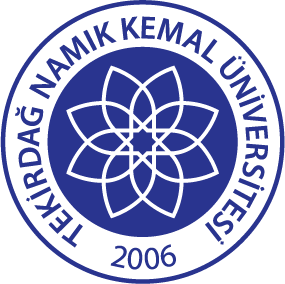 TNKÜAĞIZ VE DİŞ SAĞLIĞIUYGULAMA VE ARAŞTIRMA MERKEZİ GÖZ DUŞU SOLÜSYONU TESLİM TUTANAĞIDoküman No:EYS-FRM-294TNKÜAĞIZ VE DİŞ SAĞLIĞIUYGULAMA VE ARAŞTIRMA MERKEZİ GÖZ DUŞU SOLÜSYONU TESLİM TUTANAĞIHazırlama Tarihi:05.01.2022TNKÜAĞIZ VE DİŞ SAĞLIĞIUYGULAMA VE ARAŞTIRMA MERKEZİ GÖZ DUŞU SOLÜSYONU TESLİM TUTANAĞIRevizyon Tarihi:--TNKÜAĞIZ VE DİŞ SAĞLIĞIUYGULAMA VE ARAŞTIRMA MERKEZİ GÖZ DUŞU SOLÜSYONU TESLİM TUTANAĞIRevizyon No:0TNKÜAĞIZ VE DİŞ SAĞLIĞIUYGULAMA VE ARAŞTIRMA MERKEZİ GÖZ DUŞU SOLÜSYONU TESLİM TUTANAĞIToplam Sayfa Sayısı:1GÖZ DUŞUSOLÜSYON ADEDİTESLİM EDENTESLİM ALANBÖLÜMTARİH